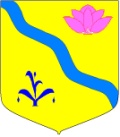 АДМИНИСТРАЦИЯ КИРОВСКОГО МУНИЦИПАЛЬНОГО РАЙОНА П О С Т А Н О В Л Е Н И Е15.11.2018                                          пгт. Кировский                               №237Об утверждении условий и порядка оказания имущественной поддержки субъектам малого и среднего предпринимательства В соответствии с Федеральными законами от 24.07.2007 N 209-ФЗ "О развитии малого и среднего предпринимательства в Российской Федерации", от 26.07.2006 N 135-ФЗ "О защите конкуренции", от 06.10.2003 N 131-ФЗ "Об общих принципах организации местного самоуправления в Российской Федерации", решением Думы Кировского муниципального района от 21.10.2009 № 860 "Об утверждении Положения «Об управлении и распоряжении муниципальной собственностью Кировского муниципального района», постановлением Администрации Кировского муниципального района от 09.10.2017 № 189 «Об утверждении муниципальной программы "Развитие малого и среднего предпринимательства в Кировском муниципальном районе на 2018 - 2022 годы», руководствуясь ст. 24 Устава Кировского муниципального района, принятого решением Думы Кировского муниципального района от 08.07.2005 года № 126 (в действующей редакции решения Думы Кировского муниципального района от 15.05.2018 № 137-НПА), администрация Кировского муниципального района  ПОСТАНОВЛЯЕТ:Утвердить условия и порядок оказания имущественной поддержки субъектам малого и среднего предпринимательства (приложение).2. Отделу экономики и развития предпринимательства администрации Кировского муниципального района (Аксенова С.В.) внести соответствующие изменения в муниципальную программу «Развитие малого и среднего предпринимательства в Кировском муниципальном районе на 2018 - 2022 годы».3. Руководителю аппарата администрации Кировского муниципального района (Тыщенко Л.А.) организовать размещение настоящего постановления на сайте администрации Кировского муниципального района и в средствах массовой информации.4. Контроль за исполнением настоящего постановления оставляю за собой.

Глава Кировского муниципального района – глава администрации Кировского муниципального района                                                                     И.И. ВотяковПриложениеУсловия и порядок оказания имущественной поддержки субъектам малого и среднего предпринимательства
Утверждены
постановлением администрации
Кировского муниципального района
от15.11.2018 №2371. Общие положения1.1. Настоящие условия и порядок разработаны в соответствии с Федеральными законами от 24.07.2007 № 209-ФЗ «О развитии малого и среднего предпринимательства в Российской Федерации», от 26.07.2006 № 135-ФЗ «О защите конкуренции», постановлением администрации Кировского муниципального района от 9.10.2017 № 189 «Об утверждении муниципальной программы «Развитие малого и среднего предпринимательства в Кировском муниципальном районе на 2018-2022 годы»  и определяют условия и порядок оказания имущественной поддержки субъектам малого и среднего предпринимательства (далее - субъекты МСП).1.2. Оказание имущественной поддержки субъектам МСП на территории муниципального образования Кировский муниципальный район осуществляется путем передачи во владение и (или) пользование муниципального имущества, включенного в перечень муниципального имущества, свободного от прав третьих лиц (за исключением имущественных прав субъектов малого и среднего предпринимательства), предназначенного для передачи во владение и (или) в пользование на долгосрочной основе (в том числе по льготным ставкам арендной платы) субъектам малого и среднего предпринимательства и организациям, образующим инфраструктуру поддержки субъектов малого и среднего предпринимательства, утвержденный решением Думы Кировского муниципального района от 31.03.2017 № 79-НПА (далее – Перечень), а также путем предоставления муниципальной преференции в виде передачи муниципального имущества в аренду без проведения торгов и предоставления льготы по арендной плате (далее - муниципальная преференция). Указанное имущество должно использоваться по целевому назначению.1.3. Основными принципами поддержки субъектов МСП являются:1) заявительный порядок обращения субъектов МСП за оказанием поддержки;2) доступность инфраструктуры поддержки субъектов МСП для всех субъектов МСП;3) равный доступ субъектов МСП, соответствующих условиям, установленным муниципальной программой развития субъектов МСП, к участию в соответствующей программе;4) оказание поддержки с соблюдением требований, установленных Федеральным законом от 26.07.2006 N 135-ФЗ «О защите конкуренции» и настоящими условиями и порядком;5) открытость процедур оказания поддержки.Условия оказания имущественной поддержки в виде предоставления муниципальной преференции2.1. Получателями муниципальной преференции являются юридические лица, индивидуальные предприниматели, отнесенные к категории субъектов МСП в соответствии с требованиями статьи 4 Федерального закона от 24.07.2007 N 209-ФЗ «О развитии малого и среднего предпринимательства в Российской Федерации», зарегистрированные и осуществляющие деятельность на территории Кировского муниципального района.2.2. Муниципальное имущество на возмездной основе предоставляется в аренду субъектам МСП на срок не менее 360 дней, а муниципальное имущество, включенное в Перечень, на срок не менее 5 лет. Данный срок может быть уменьшен на основании заявления лица, приобретающего права временного владения и пользования муниципальным имуществом.2.3. Льгота по арендной плате предоставляется в виде установления коэффициента цели использования имущества, предназначенного для поддержки малого и среднего предпринимательства, включенного в Перечень, в размере 0,3, следующим субъектам МСП:- осуществляющим приоритетные виды деятельности, установленные муниципальной программой «Развитие малого и среднего предпринимательства в Кировском муниципальном районе на 2018-2022 годы», утвержденной постановлением администрации Кировского муниципального района от 9.10.2017 № 189;- заключившим договор аренды на муниципальное имущество, включенное в Перечень.2.4. Субъект МСП не должен:- находиться в стадии реорганизации, ликвидации или банкротства в соответствии с законодательством Российской Федерации;- иметь задолженность по налоговым и неналоговым платежам в бюджеты всех уровней и во внебюджетные фонды;- иметь задолженность по платежам за аренду муниципального имущества.Ответственность за предоставление указанных сведений лежит на заявителе.2.5. Муниципальная преференция не может быть предоставлена следующим субъектам МСП:- являющимся кредитными организациями, страховыми организациями (за исключением потребительских кооперативов), инвестиционными фондами, негосударственными пенсионными фондами, профессиональными участниками рынка ценных бумаг, ломбардами;- являющимся участниками соглашений о разделе продукции;- осуществляющим предпринимательскую деятельность в сфере игорного бизнеса;- являющимся в порядке, установленном законодательством Российской Федерации о валютном регулировании и валютном контроле, нерезидентами Российской Федерации, за исключением случаев, предусмотренных международными договорами Российской Федерации.Заявления о предоставлении муниципальной преференции субъектам МСП, относящимся к любой из указанных в настоящем пункте категорий, возвращаются администрацией Кировского муниципального района заявителю без рассмотрения.Порядок оказания имущественной поддержки в виде предоставления муниципальной преференции3.1. Субъекты МСП, соответствующие требованиям, указанным в пунктах 2.1 - 2.4 настоящих условий и порядка, заинтересованные в получении муниципальной преференции, предоставляют в администрацию Кировского муниципального района заявление о предоставлении муниципальной преференции.К заявлению необходимо приложить документы, установленные в подпунктах 2 - 6 пункта 1 статьи 20 Федерального закона от 26.07.2006 № 135-ФЗ «О защите конкуренции», а также документы, подтверждающие отнесение к категории субъектов МСП в соответствии с требованиями статьи 4 Федерального закона от 24.07.2007 № 209-ФЗ «О развитии малого и среднего предпринимательства в Российской Федерации».           Не допускается требовать у субъектов МСП представления документов, которые находятся в распоряжении государственных органов, органов местного самоуправления либо подведомственных государственным органам или органам местного самоуправления организаций, за исключением случаев, если такие документы включены в определенный Федеральным законом от 27.07.2010 № 210-ФЗ «Об организации предоставления государственных и муниципальных услуг» перечень документов.3.2. Заявления субъектов МСП подлежат рассмотрению на Комиссии по отбору субъектов малого и среднего предпринимательства для предоставления субсидий, состав которой утверждается постановлением главы администрации Кировского муниципального района.Каждый субъект МСП должен быть проинформирован о решении, принятом по заявлению, в течение пяти дней со дня его принятия.3.3. Субъект МСП вправе отозвать свое заявление и отказаться от предоставления муниципальной преференции как до рассмотрения заявления и заключения договора аренды, так и после рассмотрения заявления и заключения договора аренды.3.4. В предоставлении муниципальной преференции субъекту МСП отказывается в случае, если:- ее предоставление может привести к устранению или недопущению конкуренции;- не представлены документы, определенные настоящими условиями и порядком, или представлены недостоверные сведения и документы;- не выполнены условия оказания имущественной поддержки;- ранее в отношении заявителя - субъекта МСП было принято решение об оказании аналогичной поддержки (поддержки, условия оказания которой совпадают, включая форму, вид поддержки и цели ее оказания) и сроки ее оказания не истекли;- с момента признания субъекта МСП допустившим нарушение порядка и условий оказания поддержки, в том числе не обеспечившим целевого использования средств поддержки, прошло менее чем три года;- собственником муниципального имущества принят иной порядок распоряжения таким имуществом.3.5. Муниципальная преференция предоставляется на основании постановления администрации Кировского муниципального района.Последствия нарушения требований оказания имущественной поддержки субъектам МСПВ случае, если при осуществлении контроля за соблюдением и использованием муниципальной преференции структурным подразделением администрации Кировского муниципального района, уполномоченным осуществлять права собственника муниципального имущества, установлен факт использования муниципального имущества не по целевому назначению и (или) с нарушением запретов, установленных действующим законодательством Российской Федерации, администрация Кировского муниципального района принимает меры по возврату имущества при условии, что муниципальная преференция была предоставлена путем передачи муниципального имущества, либо по прекращению использования преимущества хозяйствующим субъектом, получившим муниципальную преференцию, при условии, что муниципальная преференция была предоставлена в иной форме.